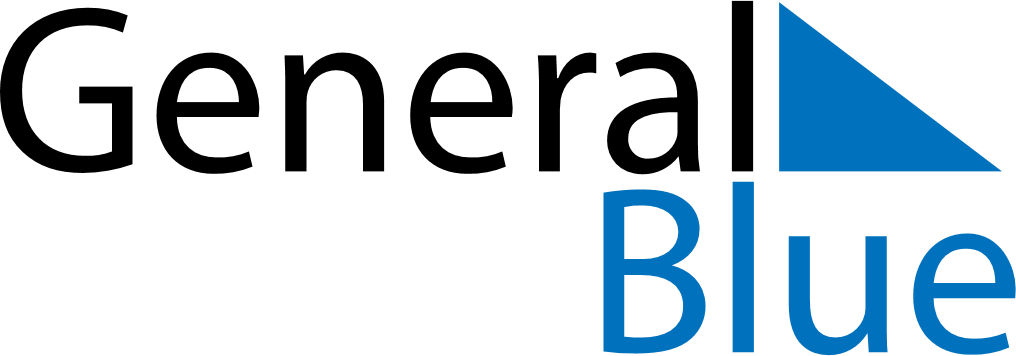 November 2019November 2019November 2019Cocos IslandsCocos IslandsSundayMondayTuesdayWednesdayThursdayFridaySaturday123456789Hari Maulaud Nabi101112131415161718192021222324252627282930